Музыкальная литература (зарубежная)7.05 (17 неделя)Лазария Н.В.Группы: Ф1/ХНП1, ХД1/С1, В1/СНП1, Н1/МЗМ1, Д1Тема: Людвиг ван Бетховен: фортепианное творчествоФортепианная соната №23 «Аппассионата»План работы для студентов:1. Читать лекцию.* Дополнительный анализ в учебнике Галацкая В. Музыкальная литература зарубежных стран. Вып.3 (с.75 – 83) https://vk.com/topic-121214450_35930713  2. Слушать музыкальные номера, обозначенные в лекции, по фонохрестоматии, соотносить с анализом3. Готовиться к викторине по фортепианной музыке Бетховена: Соната №23 Соната №23 «Аппассионата»  f moll op.57 (1804 – 1806)посвящена графу Францу БрунсвикуНазвание «Аппассионата» сонате дал издатель Август Кранц в 1838 году.Изначально соната была напечатана в 4-хручном изложении, так как показалась издателю слишком сложной. И не случайно, сонату отличает симфоническое звучание. Бушующий поток страстей заключен в классически строгие формы. Страстность, напряженность музыки подчиняется строгой логике. «Пламенный поток в гранитном русле»,- сказал об этой сонате Ромен Ролан. Сам Бетховен считал Аппассионату своей лучшей сонатой. ♪ (трек 30) 1 часть. Allegro assai. Сонатная форма. ♪ ГП –  в f moll. ГТ -  центр всех интонаций, из нее вырастут остальные темы. Г.Т. многоэлементна:1 элемент – на pp движение по t53 в пунктирном ритме cначала нисходящее в низком регистре, затем восходящее, в итоге охватывается широкий диапазон. Тема дается в октавном удвоении, что способствует объемности звучания. 1 элемент звучит как вопрос. (1 – 2 такты) 2 элемент – звучит как ответ. Контраст: аккорды в тесном расположении (4-хголосие), секундовый мотив жалобы (lamento), трель. (3 – 4 такты)снова повторяются 1 и 2 элементы, но во второй раз в Ges dur  (4 – 8 такты)   (см. нотный пример 1)№1 ГТ 1 элемент (1 – 2 такты) и 2 элемент (3 – 4 такты)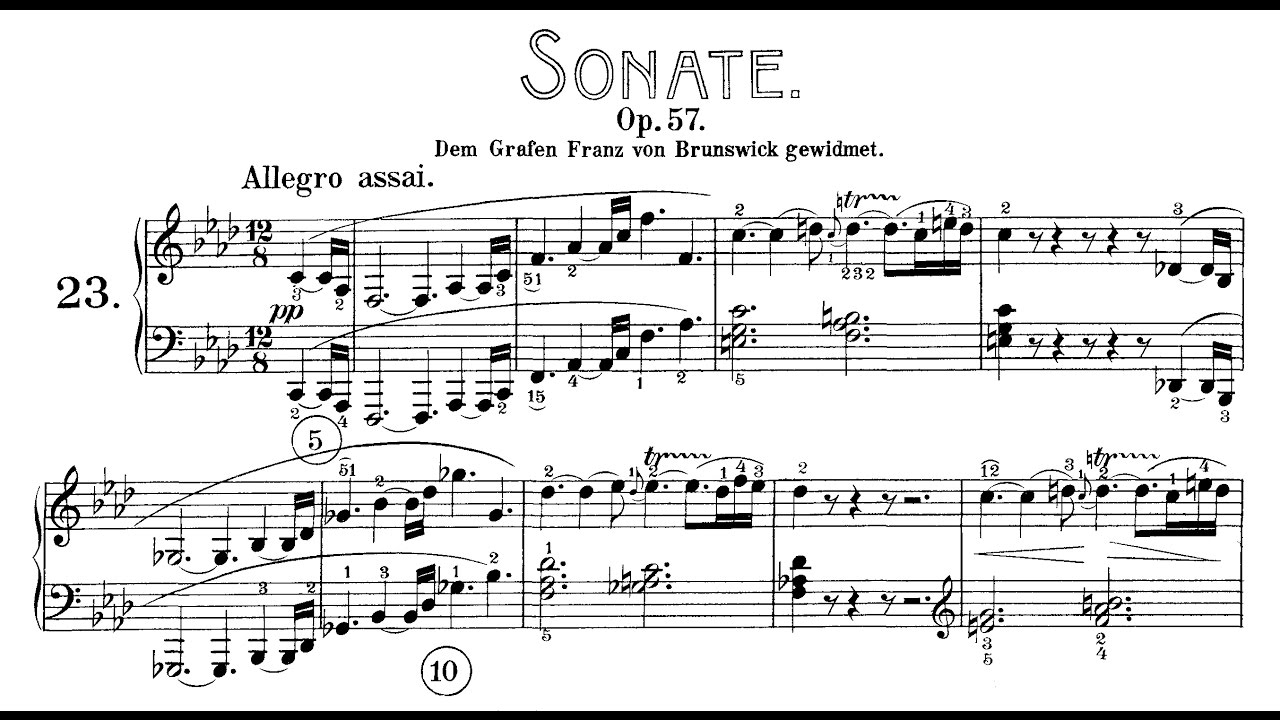 3 элемент – ритм мотива судьбы угрожающий, настойчивый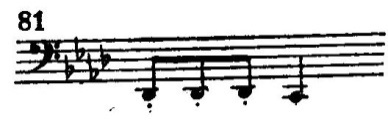 4 элемент – виртуозный пассаж на F – «взрыв», К. Стремительная волна арпеджио охватывает почти весь диапазон, по звукам ум.53 и 7 - аккордаВывод: ГП показана в становлении, она постепенно разворачивается, раскрывается.♪ (0:38) СТ - 1 раздел СТ построен на 1 - м, а затем 2 элементе ГТ (рр), которые сопровождаются мощными аккордами в восходящем движении (FF). (0:53) 2 раздел СТ – нисходящие секундовые интонации (как во 2 элементе ГТ) на фоне стучащего D органного пункта к As dur (звук es) см. нотный пример 2♪ (1:16) ПТ - As dur, dolce, песня – марш, интонации схожие с интонациями Марсельезы (гимна революционной Франции). По характеру ПТ отличается от ГТ (сдержанная, мужественная, величавая), но интонационно и ритмически родственна ей (1 элементу ГТ - ↑ и ↓ по звукам тонического аккорда). Фактура аккомпанемента плотная. Вскоре «пение» прерывается и превращается в инструментальную музыку (с появления as moll) - трели, пассажи = 4 элемент ГТ. (Такое же превращение певучей темы в инструментальную в ПТ III части сонаты №14) см. нотный пример 2 № 2 СТ (2 раздел) и ПТ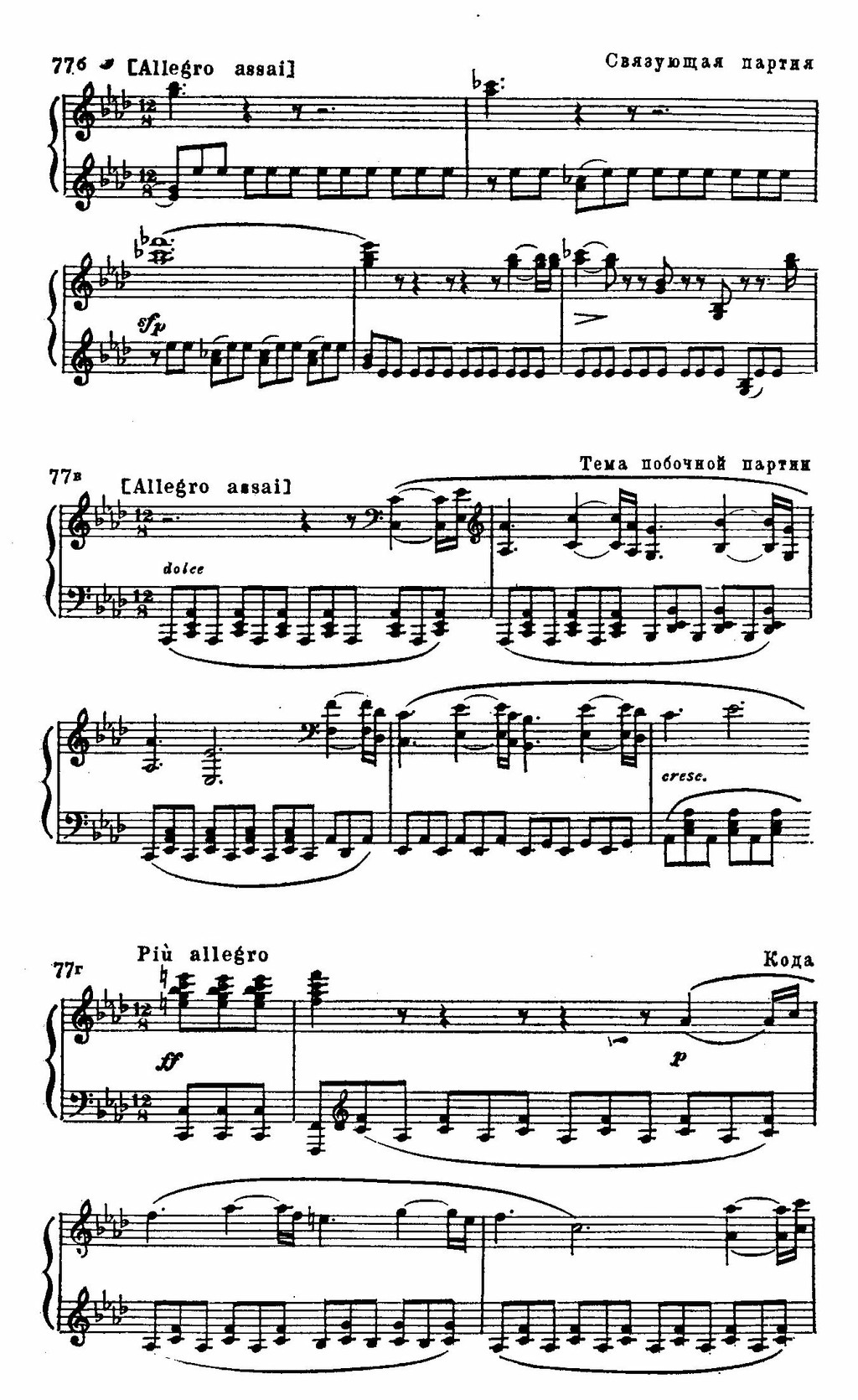 ♪ (1:53) ЗТ – 1 раздел – в as moll, F, мотив судьбы (3 элемент ГТ) в низком регистре. Характер яростный, стихийный порыв, кульминация экспозиции. 2 раздел – в as moll, lamentо (от 2-го элемента ГТ), постепенное diminuendo, заканчивается на рр. Окончание экспозиции - расстояние в 5 октавВывод: все темы экспозиции вырастают из ГТ. В сонате применен принцип производного контраста, при котором новые контрастные темы являются результатом преобразования прежней темы.В этой сонате Бетховен отказывается от повтора экспозиции. Настолько сильна динамика развития, что повтор экспозиции стал бы преградой, снял напряженность. Ромен Роллан: «Движение страсти слишком сильно, чтобы вернуться назад».♪ (2:25) Разработка – ощущение острой борьбы, напряжение душевных сил. Разработка построена по принципу разработанной экспозиции - все темы проходят в том же порядке, что и в экспозиции. Происходят модуляции, смена фактуры, что типично  для этого раздела. Разрабатывается ГТ (мотивное вычленение) – 1 элемент, затем 2 элемент звучит в разных тональностях.СТ – (3:23) на органном пункте (предыкт к ПТ), те же интонации lamentо(3:55) ПТ распевается песня – марш, тема более развита, звучит в Des dur – тональности, которая приобретает значение второго тонального центра. Затем проходят разные тональности (b moll, Ges dur, h moll, c moll).(4:23)ЗТ трансформируется в поток арпеджио на ум.VII7 к f moll, затем добавляется мотив судьбы на FF, то в верхнем, то в нижнем регистрах. Конец разработки самый динамичный раздел - это кульминация разработки. Но кульминация разработки переходит и в репризу, так как  D  органный пункт разработки проникает в начало репризы.(4:48) Реприза начинается на D  органном пункте! Прием разработки переходит в репризу → размываются границы формы. ♪ (4:48) ГТ – f moll, на D  органном пункте(5:24) СТ – начинается в F dur, но затем возвращает в moll, во 2 разделе (5:48) органный пункт на «с»(6:10) ПТ - F dur, приподнято звучит песня – марш, но снова рассыпается(6:45) ЗТ – f moll♪ (7:17) Кода – обширная (4 страницы), приобретает значение «второй разработки», сначала проводится 1 элемент ГТ, затем ПТ, пассажи «разливаются» по всей клавиатуре, мотив судьбы в разных регистрах. (8:40) интонации ГТ и ПТ настолько сливаются, что их практически невозможно отделить - получается тема синтез (см. нотный пример 2).Кода – главная кульминация. Но заканчивается успокоением (уход на ррр)Вывод: Разработочность проникает во все разделы формы. Из-за этого форма сонатного allegro разрастается. Разработочностью насыщена не только сама разработка, но и экспозиция. Реприза и кода – еще более напряженные этапы развития по сравнению с предшествующими разделами ♪ (трек 31) II часть. Andante con moto. Вариации. Des dur. Философская сосредоточенность, возвышенное просветление.♪ Тема – хоральная фактура (аккордовая) на рiano, dolce, legato + черты гимна (пунктирный ритм). 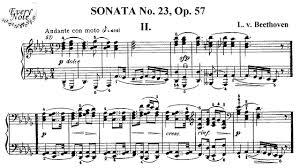 В каждой вариации меняется фактура, укорачиваются длительности (это называется диминуирование), ускоряется движение.♪ (1:31) А1 - восьмые♪ (2:46) А2 - шестнадцатые♪ (3:57) А3 - тридцать вторые(5:00) в конце тема проходит в основном виде. Вторая часть переходит в третью без перерыва, то есть attacca. Динамика меняется от рр к FF. 3 часть начнется с ум. 7- аккорда.♪ (трек 31 с 5:56) III часть. Финал. Allegro ma non troppo. Сонатная форма. f mollКульминация цикла, как и в Лунной сонате. Буря страстей, постоянный ток, темы близки, не контрастны, господство ГТ♪ (6:12) ГТ – краткие призывные мотивы на фоне быстрых пассажей сначала в нижнем, а затем в верхнем регистрах. (6:52) СТ – пассажи, ↓ движение (с хроматическими звуками)(7:03) ПТ – на фоне тех же пассажей скорбные секундовые мотивы(7:23) ЗТ – каденционные обороты, «стучащие» интонации, в конце темы пассаж(7:40) Разработка – ♪ (8:03) новая тема = эпизод в разработке в b moll. В конце D органный пункт, пассажи по всей клавиатуре, постепенное замедление. (9:03) Реприза (проходят все темы экспозиции)(с 10:25) разработка и реприза повторяются (13:03) ♪ Кода – новая тема аккордовая, танцевальное движение. ПассажиНе победный, а драматический финал. Титаническая мощь, заканчивается страшным разгулом безликой стихи, трагический конец.Выводы: I).Функции частей: 1 часть – насыщенная, яркая2 часть - отдых3 часть – драматический центр, кульминацияII) В единстве всех частей проявляется симфонизм – направленность развития музыкиIII) Героико-драматическая соната.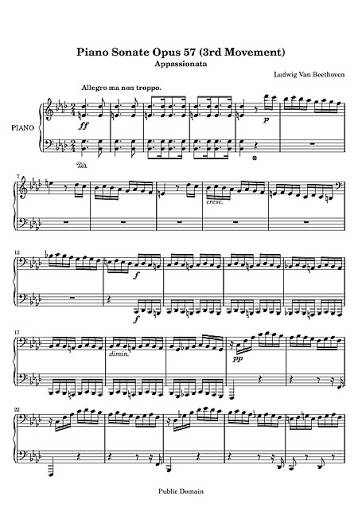 1 часть:2 часть:3 часть:ГТТема АГПСТА1 эпизод в разработкеПТА2новая тема в кодеЗТА3РазработкаГТ в репризеКода